(Compilare in stampatello. Tutti i campi sono obbligatori)Recapito :Indicare se:Professione   e Specializzazione
PrivacyScheda di iscrizione evento ECM ADVANCES IN REGIONAL ANESTHESIA 2024Evento  403979  Ed. 1 - Id Provider 4795 – Roma 23 – 24  febbraio 2024Nome:Nome:Nome:Nome:Nome:Nome:Nome:Nome:Nome:Cognome:Cognome:Cognome:Cognome:Cognome:Cognome:Cognome:Cognome:Cognome:Cognome:Data di nascita:Data di nascita:Data di nascita:Comune di nascita:Comune di nascita:Comune di nascita:Comune di nascita:Comune di nascita:Comune di nascita:Comune di nascita:Comune di nascita:Comune di nascita:Comune di nascita:Comune di nascita:Comune di nascita:Comune di nascita:Comune di nascita:Comune di nascita:Comune di nascita:P.IVA P.IVA P.IVA CODICE UNIVOCO CODICE UNIVOCO CODICE UNIVOCO CODICE UNIVOCO CODICE UNIVOCO CODICE UNIVOCO CODICE UNIVOCO CODICE UNIVOCO CODICE UNIVOCO CODICE UNIVOCO CODICE UNIVOCO CODICE UNIVOCO CODICE UNIVOCO CODICE UNIVOCO CODICE UNIVOCO CODICE UNIVOCO Codice Fiscale:Via/Piazza:Via/Piazza:Via/Piazza:Via/Piazza:n°:CAP:Comune:Comune:Comune:Prov.:Telefono:Telefono:E-mail:Cellulare:Cellulare: Libero professionista 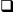  Dipendente Convenzionato Medico chirurgoAnestesia e rianimazioneI dati raccolti verranno conservati e tutelati elettronicamente, in forma strettamente riservata, in osservanza del D.Lgs. 196/03. Gli stessi potranno essere, su richiesta dell'interessato, modificati o cancellati in qualsiasi momento. In particolare, tali dati potranno essere inviati al Ministero della Salute, per i fini afferenti alle iniziative di Didactika S.r.l., nell'ambito del programma Educazione Continua in Medicina. I dati raccolti verranno conservati e tutelati elettronicamente, in forma strettamente riservata, in osservanza del D.Lgs. 196/03. Gli stessi potranno essere, su richiesta dell'interessato, modificati o cancellati in qualsiasi momento. In particolare, tali dati potranno essere inviati al Ministero della Salute, per i fini afferenti alle iniziative di Didactika S.r.l., nell'ambito del programma Educazione Continua in Medicina. Data, _________________FIRMA ___________________________________________________